East Coker Cockerels Football Club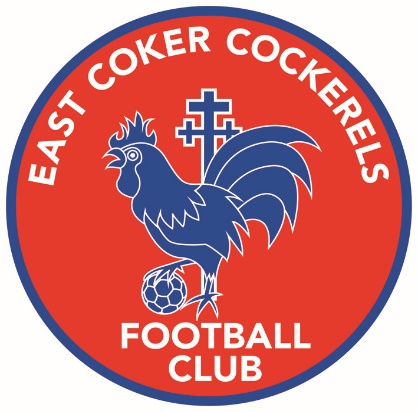 Planning for season 2017 to 2018Date – 4th May 2017Venue – Foresters Arms, HolywellMinutes of the AGMPresentAnt Chatwin, Dean Ritchie, Rich Goddard, James White, Tao Ritchie, Mark Cawley, Lee Ashton, Daryl Sweet, Steve Redwood, Two x non-committee membersApologiesApologies from: Nick Langdon, Sara Barry, Hannah Forsyth, Mark Gregory, Martin Pitman, Jardine Mckenzie, Aitor MartinezWelcomeThe chair welcomed everyone to the meeting.Minutes of the previous Annual General MeetingAgreed as true representation of the meeting.  Signed of by the Chair James White.Matters arising.  There were no matters arising from the minutes.Chairman’s Report and Outline of Meeting – James WhiteThe chair thanked the previous committee for the work over the past year and all who have represented the club.  Recent feedback from third parties had promoted the fact that East Coker Cockerels is a well-run club.Treasurers Report – Ant Chatwin (on behalf on Sara Barry)Fines for this year are lower than the previous year.A Touch of Glass were helpful in sourcing more cost effective trophies for the end of season presentation, which has helped keeping total costs down.  A sample of the trophies were on display and everyone was happy with the size and quality of the trophies.  Sponsorship from Yellowbox has also help to cut the trophy costs this year.There has been good feedback on the new monthly payment system.  No changes will be made to the payment fee.Going forward it is the clubs hope that pitch fees will be less once the new pitch is fully up and running.Welfare Officers Report - Rich/ Hannah ForsythNothing to report.Election of OfficersChair – James WhiteVice Chairman – Dean RitchieClub Secretary – Tao Ritchie	Mini Soccer Secretary – Tao Ritchie	Youth/ Adults Secretary – Tao RitchieClub Welfare – Hannah ForsythTreasurer – Ant ChatwinTeam/Club Development - Membership -Pitch officer -Committee Members- Nick Langdon, Steve Redwood, Lee Ashton, Adam Mitchell, Jardine Mckenzie, James Cattigan, Kev Jutson.The post of Fundraiser remained unfilled and will be considered by the future committee.Any other business New pitch.District council funding.Changes to the membership form.Add cash advanced ref fee form to the website.  Coach has to submit receipts afterwards.Coaches to send payment reminder cancellation message to the parents.Welfare officer leaflet at the start of the season.Club wide email, collect addresses for important emails regarding the club.Parents on the committee?Streamline payment system.Coach speeches for presentation day, emailed to Rich or Tao.James closed the meeting thanking all for their attendance.  Meeting Closed at 21.15pm.